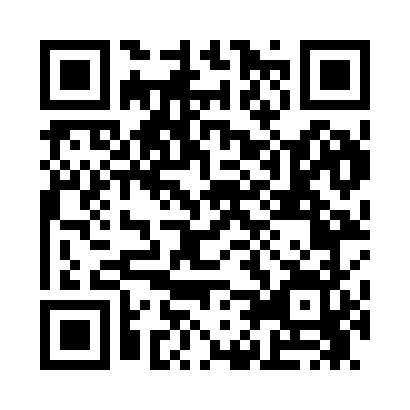 Prayer times for Patsville, Nevada, USAMon 1 Jul 2024 - Wed 31 Jul 2024High Latitude Method: Angle Based RulePrayer Calculation Method: Islamic Society of North AmericaAsar Calculation Method: ShafiPrayer times provided by https://www.salahtimes.comDateDayFajrSunriseDhuhrAsrMaghribIsha1Mon3:315:1312:484:508:2210:052Tue3:315:1412:484:508:2210:043Wed3:325:1412:484:508:2210:044Thu3:335:1512:484:508:2210:035Fri3:345:1512:494:508:2210:036Sat3:355:1612:494:508:2110:027Sun3:365:1712:494:518:2110:028Mon3:375:1712:494:518:2010:019Tue3:385:1812:494:518:2010:0010Wed3:395:1912:494:518:209:5911Thu3:405:2012:494:518:199:5812Fri3:415:2012:504:518:199:5813Sat3:425:2112:504:508:189:5714Sun3:435:2212:504:508:179:5615Mon3:455:2312:504:508:179:5516Tue3:465:2412:504:508:169:5417Wed3:475:2412:504:508:159:5218Thu3:485:2512:504:508:159:5119Fri3:505:2612:504:508:149:5020Sat3:515:2712:504:508:139:4921Sun3:525:2812:504:498:129:4822Mon3:545:2912:504:498:119:4623Tue3:555:3012:504:498:109:4524Wed3:565:3112:504:498:109:4425Thu3:585:3212:504:498:099:4226Fri3:595:3312:504:488:089:4127Sat4:005:3412:504:488:079:4028Sun4:025:3512:504:488:069:3829Mon4:035:3612:504:478:059:3730Tue4:055:3712:504:478:039:3531Wed4:065:3812:504:478:029:34